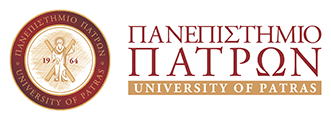 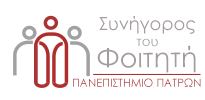 Αγαπητές φοιτήτριες, αγαπητοί φοιτητέςο “Συνήγορος του Φοιτητή” είναι ένας εξειδικευμένος θεσμός που λειτουργεί και στο Πανεπιστήμιο Πατρών και αποσκοπεί στη διαμεσολάβηση μεταξύ, από τη μία πλευρά των φοιτητριών και φοιτητών και από την άλλη των θεσμικών οργάνων, διδασκόντων/ουσών, υπηρεσιών ή στελεχών του Πανεπιστημίου, όταν υπάρχει κάποια δυσεπίλυτη διχογνωμία, διαφοροποιημένη προσέγγιση που οδηγεί σε αποκλίνουσες εκτιμήσεις για τις ενέργειες που πρέπει να γίνουν ή κάποια καταγγελία. Με βάση το νομικό πλαίσιο το γραφείο του Συνηγόρου του φοιτητή “δεν έχει αρμοδιότητα σε θέματα εξετάσεων και βαθμολογίας”.Ο θεσμός του Συνηγόρου του φοιτητή από τη φύση του, σηματοδοτεί μια εξαιρετικά θετική πρόσληψη και κατανόηση των σχέσεων και της συνεργασίας όλων των πλευρών στο πλαίσιο της Πανεπιστημιακής Κοινότητας. Αποσκοπεί στη μετατροπή της διαφωνίας σε δημιουργική σύνθεση των απόψεων, στην απόσβεση των συγκρούσεων, την εμβάθυνση μιας κουλτούρας καλής επικοινωνίας, ηρεμίας και ακαδημαϊκής αξιοπρέπειας και στην εμπέδωση της ολόπλευρης στήριξης του Πανεπιστημίου στις φοιτήτριες και τους φοιτητές του καθώς το Ίδρυμα αντιμετωπίζει με το μέγιστο δυνατό ενδιαφέρον για τις σπουδές, τις συνθήκες ζωής, την υγεία και την ολόπλευρη ανάπτυξή τους.Λεπτομέρειες για τη λειτουργία και την επικοινωνία με το Γραφείο του Συνηγόρου του Φοιτητή υπάρχουν στην ιστοσελίδα https://synigorosfoititi.upatras.gr/, και στο τηλ. 2610.969650Καλή ακαδημαϊκή χρονιά!